Título (Arial 14)P. A. Larocca 1*, M. Fiore 1,2 y S. Barredo 31 Universidad de Buenos Aires, Facultad de Ingeniería, Instituto de Geodesia y Geofísica Aplicadas.2 Ministerio de Defensa, Servicio de Hidrografía Naval.3 Universidad de Buenos Aires, Facultad de Ingeniería, Instituto del Gas y del Petróleo.*plaroc@ xx.uba.arResumenEl trabajo debe escribirse en español siguiendo las indicaciones de esta plantilla y utilizando tamaño de hoja A4. El título del resumen debe estar en negrita, con letra Arial 14, alineación centrada. Manteniendo el interlineado en sencillo y cambiando el tipo de letra a Arial 11, con alineación centrada, dejando un renglón libre, los nombres de los autores (iniciales de nombres y apellidos completos), indicando en negrita el nombre del autor que presenta el trabajo e indicando con supra índices (números) las filiaciones de cada autor. Dejando un renglón libre, detallar las filiaciones completas (Arial 11) itálica, interlineado sencillo, según se muestra en el ejemplo, e indicando la dirección del e-mail del autor que presenta el trabajo.Comenzar a escribir el resumen dejando un renglón libre (Arial 12, interlineado sencillo y alineación justificada), después de la última dirección de filiación. Cada párrafo debe escribirse dejando una sangría en la primera línea de 0,5 cm.Los márgenes deben ser: superior: 2.5 cm; inferior: 2.5 cm; derecho: 3 cm; izquierdo: 3 cm.Palabras Clave: hasta cinco palabras separadas por punto y coma.IntroducciónEl texto se editará en formato Word para Windows (.doc o .docx, versión 1997 en adelante) y tendrá una extensión máxima de cuatro (4) páginas, incluyendo figuras, fotografías, tablas, referencias, etc. Se debe mantener la configuración de página presente en este archivo.Materiales y métodosLa organización del trabajo debe incluir: Resumen (debe ser el mismo arbitrado y aceptado), Introducción, Materiales y métodos, Resultados y discusión, Conclusiones, Agradecimientos (cuando correspondiere) y Referencias. Los títulos de cada sección se escribirán en minúsculas usando Arial, tamaño 12, en negrita, alineados a la izquierda y separado del texto anterior por un espacio libre de una línea. Para estas secciones se mantendrá el formato    Arial 12, interlineado sencillo y alineación justificada.Resultados y discusiónPara las figuras (8 cm de ancho) utilice los formatos usuales y compatibles con el procesador de texto (.jpg, .tif, etc.), deben ser numeradas de manera correlativa. La figura debe reproducirse nítidamente. La leyenda de la figura debe ubicarse en su parte inferior, integrada al gráfico. No utilice en la leyenda letra inferior a tamaño 8. Las fotografías con buen contraste, deben ser insertadas en el texto como imágenes y deben ser numeradas de igual forma que las figuras.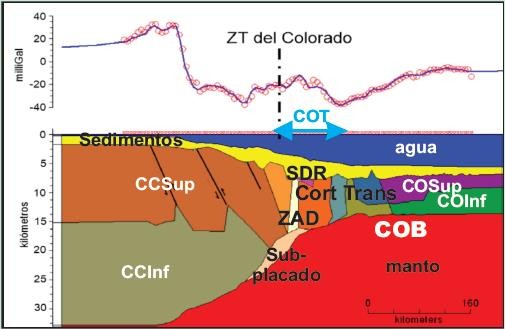 Las Tablas deben mantener el formato (Arial 9 e interlineado sencillo), la leyenda corres-pondiente debe preceder a la tabla, estas también serán numeradas de manera co-rrelativa.Las figuras / fotografías o tablas envuélvalas con texto, usando formato de imagen, estilo cuadrado, alineación derecha. Asegúrese de que el texto dentro de la figura o tabla sea legible, a pesar de la reducción.Tabla 1. Características de sismos mayores a 6.6 Mw en los bordes de las placas Scotia y Sándwich.ConclusionesIdentificar el archivo siguiendo las mismas instrucciones que para envío de Resúmenes agregando la palabra Resumen Extendido después del apellido del autor y enviarlo al mail: envios.enia2024@fi.uba.ar. En caso de que una persona presente varios manuscritos, cada uno de ellos se numerará correlativamente Clavijo Javier_Completo_1, Clavijo Javier_Completo_2, etc.).Completar el formulario de inscripción (que se encuentra en la página principal, indicando si prefiere comunicación oral o póster).El Comité Organizador Científico apreciará recibir los originales cuidadosamente revisados, sin errores ni omisiones y de acuerdo al formato indicado, antes del 25 de octubre de 2024, para su evaluación por la Comisión Académica.Al final del trabajo completar el área temática y el tipo de presentación solicitada, sin embargo, el Comité Organizador se guarda el derecho de decidir el tipo de presentación de acuerdo a la mejor organización del evento.AgradecimientosIndique las instituciones que financiaron la realización del trabajo y/o lo que considere necesario. Ante cualquier duda diríjase por mail a: enia2024@fi.uba.ar. ReferenciasAl final del texto se colocará una lista alfabética de todos los trabajos citados, que será encabezada por el título principal Referencias. En las citas bibliográficas en el texto sólo se usa el apellido sin nombres ni iniciales. Cuando se trata de dos autores, se los nombra separados por "y"; cuando estén involucrados más de dos autores se utilizará "y otros", o bien, “et al.”. En las REFERENCIAS se colocarán todos los autores. Algunos ejemplos:"...(Orfeo, 1992a,b; Torge y Müller, 2012; Reguzzoni et al., 2013)." "...de acuerdo con lo manifestado por Introcaso (1997)...""...(Cf. Ruiz et al., 1991)...""...(ver Fig. 3 de Zuffa y Ori, 1992)..."Los trabajos en las Referencias serán colocados en orden alfabético, sin dejar renglones entre citas, respetando los apellidos en el idioma original, sin abreviaturas, sin reemplazarlos por rayas. Los autores se citan con Apellido, nombre e inicial/es del nombre/s. El último autor va precedido de "y" o "and" según el trabajo sea en español o inglés, respectivamente.Ejemplos de formatos:Blakely, R. 1996. Potential theory in gravity and magnetic applications. Cambridge University Press, pp. 461, London.Turcotte, D. and G. Schubert, 1982. Geodynamics. Applications of continuum physics to geological problems. John Wiley & Sons Inc. pp. 450.Ferrero, M.A., Villalba R., 2019: Interannual and Long-Term Precipitation Variability Along the Subtropical Mountains and Adjacent Chaco ,22–29º S: in Argentina, Front. Earth Sci., 7, 148. https://doi.org/10.3389/feart.2019.00148Osella, A., de la Vega, M., López, E., Rovere, E. y Violante, R.A. 2011. Caracterización de secuencias sedimentarias lacustres y estructuras volcánicas en base a métodos geofísicos, laguna Llancanelo, Mendoza. En XVIII Congreso Geológico Argentino, Neuquén (H. Leanza, M. Franchini, A. Impiccini, G. Pettinari, M. Sigismondi, J. Pons y M. Tunik, Eds.), Actas ISBN 978-987-22403-4-9.Introcaso, A., M.C. Pacino, and H. Fraga. 1992. Gravity, isostasy and andean crustal shortening between latitudes 30º and 35ºS. Tectonophysics, 205:31-48.Miranda, S. y J. A. Robles, 2002. Posibilidades de atenuación cortical en la cuenca Cuyana a partir del análisis de datos de gravedad. Rev. Asoc. Geol. Arg. 57(3): 271-279.Área Temática:Tipo de presentación solicitada (oral o póster):FechaLatitud (°)Longitud (°)Hora(UTC)Magnitud(Mw)Profundidad(km)29/06/2014-55.4703-28.36697:526.9827/08/2019-60.2152-26.580123:556.61623/01/2021-61.8117-55.490323:366.99,8